Invitation sendt til:TILMELDINGSFRIST: 28. oktober 2019Tilmeldingen skal ske på http://www.ihf-swim.dk under EVENT.MIDT-ØST begynderstævner er for børn i alderen 7-12 år. Der vil være klassiske løb, men også færdighedsprøver (skills). Der vil ikke blive lavet diskvalifikationer under stævnet, og skulle man falde i vandet, får man et forsøg mere.Løbsprogram:25 m fri drenge-piger100 m fri drenge-piger50 m bryst drenge-pigeSkills: Brystsvømnings pull out med afsæt fra kant 5-10-15 m.25 m bryst drenge-piger50 m fri drenge-pigerSkills: 25 m brystben på ryggen med knæ under vandoverfladen med arme i streamline4x25 m holdmedley holdkap drenge og piger (valgfri sammensætning men min. 1 af hvert køn)Max. 3 individuelle løb pr. svømmer + skills og holdkapper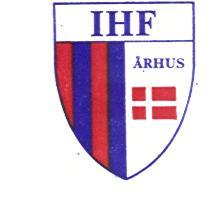 Hasle den 8. oktober 2019TalentsvømmereØvede svømmereLørdagOpvarmning Kl. 08.10StævnestartKl. 09.00Official/tidtagermødeKl. 08.20Forventet stævnetslutCa. kl. 12.00STEDSportshallerne i Brædstrup, Rådhusgade 1-3, 8740 BrædstrupFORPLEJNINGDer skal medbringes madpakke og drikkedunkTRANSPORTMan sørger selv for transport. Derudover er der en som skal have træneren med i bilen. OFFICIALSVi skal bruge 2 forældre som kan hjælpe med tidtagning. Man behøver ikke at have officialsuddannelse. MEDBRINGSvømmerne bør medbringe badetøj, badehætte, svømmebriller, håndklæde, shorts, t-shirt, sko, strømper. Samt madpakke og drikkedunk